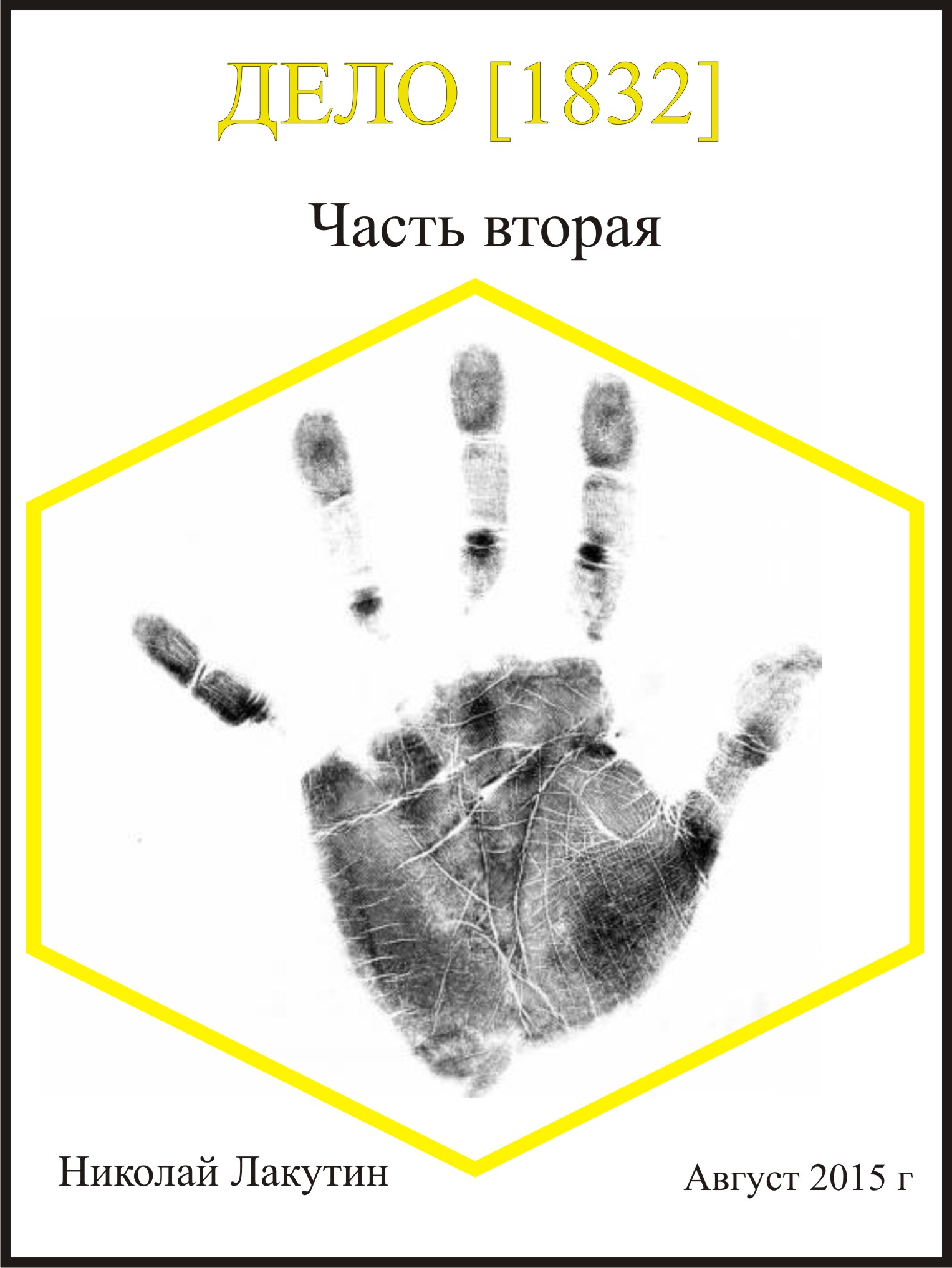 ДЕЛО [1832]  Часть вторая- «Какой необычайно красивый закат» - размышлял про себя полковник секретного подразделения, проводя отпуск на лазурном побережье. И действительно закат выглядел, словно рисунок неизвестного креативного творца. Непередаваемой формы облака, огромное палящее солнце, на которое не больно смотреть, и можно невооружённым взглядом разглядеть, как оно переливается в глубине своей оранжевым, красным, зелёным, немного голубым, но больше бело-лунным цветом, ещё глубже которого виден огромный ярко пылающий шар, непередаваемых цветностей, не виданных никогда прежде и не имеющих названий. Так медленно и так близко заходит это солнце за волнистый горизонт Тихоокеанского простора. И песок такой белый-белый, и такой рассыпчатый. Он не горячий, не холодный, а вот именно такой, какой всегда хочется ощущать у себя под ногами на городских и заграничных пляжах, но он почему-то никогда не встречается в жизни. Там, чуть поодаль такая пышная и массивная растительность наполненная жизнью. Стволы пальм не обхватить и вчетвером, кустарники, такие плотные, что свернуть с лощёной дорожки к отелю не возникает ни малейшего желания, да и возможности такой, пожалуй, нет, слишком уж мощные ветви и упругие травы, источающие неземные ароматы.  Дорожка под ногами переливается разноцветными камнями, на которых невозможно разглядеть ни одной пылинки.- «Как же местным клининговым службам удаётся добиваться такой чистоты? Наверное, им платят огромные деньги, чтобы постояльцы отеля были в восторге от здешних мест» - продолжал восхищаться втихомолку полковник. Но всё это было ничто, по сравнению с отелем, к которому привела петляющая дорожка. Еще на входе к дивному саду, подстриженному в форме виртуозно исполненного ограждения, распространяющегося вокруг отеля, полковник невольно приоткрыл рот. Диковинные растения образовывали собой арки обращённые цветами вовнутрь, удобно расположенные лестницы и ступеньки были корневидной формы, а сам отель напоминал, нет, это действительно было огромных размеров дерево, каких не сыщешь в природе. Верхних этажей расположенных в конечной части ствола было не видно, так как они уходили далеко за облака. Сочные фрукты, едва держащиеся на кончиках ветвей, были повсюду в этих садах внутри территории отеля. - «Я много где бывал, но такие плоды вижу впервые. Так же поражает их изобилие и разнообразие… что это за место? Неужели мне удалось отыскать на земле райский уголок?» - тихо, почти шёпотом, но всё же вслух произнёс изумлённый турист.- «Нет, сэр, ни Вам, а мне удалось отыскать это место. Точнее не отыскать, а создать», – раздался приятный дружеский голос непонятно откуда взявшегося толстоватого господина, стоящего спиной к вздрогнувшему от неожиданности полковнику. Толстячок аккуратно снимал с ветви заморский фрукт, размером с волейбольный мяч. Он продолжал говорить. - «Это - «мезамия» – самый прекрасный фрукт на острове, сейчас я его… ать, вооооот, отцепил. Попробуйте, уважаемый, уверен, что ничего вкуснее Вы в своей жизни ни пробовали», - обернувшись, закончил самодовольный толстяк. - «Фантик… да я же тебя уже несколько лет пытаюсь поймать, жирная ты рожа», - повышая тон и меняясь в лице, бросил фразу полковник. – «Стой, где стоишь, руки назад и обернулся», - полковник машинально хлопнул себя рукой по бедру, в поиске наручников, которые там всегда имеются. Но в этот раз, вместо привычного инвентаря, он нащупал там змею, которую в ужасе отбросил с себя в сторону и, обернувшись, закричал:- «Что происходит!!!»- «Отведайте мезамию, достопочтенный», - настаивал сверх дружелюбно кучерявый толстячок.  – "Присядьте, в ногах правды нет".Рядом с полковником вдруг появилось пышное кресло из лесного мха. Выглядело оно необычно, но довольно примечательно.-«В ногах правды нет», – повторил с улыбкой Фантик – «впрочем, как и во всём остальном, здесь присутствующем. Мы во сне, сэр»!- «Во сне? Что за бред! Руки за спину, язык в рот и чтобы ни одного больше звука до отделения из этих уст я не услышал» - скомандовал полковник пытающийся нашарить на себе кобуру с пистолетом, но вдруг обнаружил, что стоит совершенно раздетый, в одном правда левом носке.- «Ааааа…. что за нахрен» - вырвалось как-то само собой уже более робким тоном нежели приказным.- «Прошу прощения милейший, это моё воображение, присядьте в это прекрасное кресло, я специально для Вас его сделал, если можно так сказать, прежде здесь никто не сидел, никакой заразы на обнажённый зад Вы не подцепите, можете не беспокоиться на этот счёт, садитесь смелей». Полковнику ничего не оставалось делать, как прислушаться к словам возмутительно любезного гражданина, который в отличие от него предстал в белоснежном костюме, обрамлённом жемчужными стразами. - «Ладно, допустим мы во сне, так скажи мне засранец, какого лешего я здесь делаю с голым задом в твоей оранжерее, будь она не ладна? Я хочу проснуться, мне не нравится такая постановка дел, я хо - чу прос – нуть - ся» - закричал во весь голос полковник.- «Не получится, пока я Вас здесь удерживаю, вы сейчас в моей власти. Я мог бы, конечно, спроектировать камеру пыток из средневековья, и разместить Вас на разрывающем кости стуле, состоящем сплошь из оков, но это место мне милей, посмотрите, как всё вокруг поёт. Я предлагаю Вам миротворческий диалог в прекрасном месте в спокойной обстановке. Я всего лишь хочу попросить Вас не мешать нам с ребятами заниматься своим делом. Вот, собственно, причина вашего появления здесь».- «Мы во сне – верно?»- «Верно».- «Значит ты мне ничего не сделаешь, всё что здесь происходит нереально, так что пошёл бы ты куда поглубже, скоро я проснусь, и найду тебя, и там, мы поговорим с тобой в другой обстановке и в другом ключе» - огрызнулся полковник.- «Ну почему же, здесь как раз можно делать всё что хочешь» – с иронией ответил толстяк. И не успел он договорить, как из земли вырвался толстенный сорняк, который начал плотно стягиваться вокруг шеи полковника. Попытки освободиться от сильнейших пут ни к чему не привели, а удушье уже стало проявляться вовсю.- «Ты хочешь, чтобы я ничего не предпринимал против тебя и твоих дружков»? – задыхаясь, прошипел полковник.- «Да, сэр».- «А что если….. ааа....... хо...рро...шшшо…», - прошептал пленник сна мгновенно сменив упорство на покорность, почувствовав как сжимающийся сорняк ломает шейные позвонки.  Путы тут же ослабли, и страдалец жадно вдохнул воздуха в грудь. – «Хорошо, хорошо, я подумаю, как мне действовать дальше… я пересмотрю свои принципы», - виновато произнёс исподлобья полковник.- «Ну и славно», - гигантский сорняк уполз обратно в землю, окончательно освободив раздетого бедолагу, – «мезамию, сэр», - протянул руку Фантик своему гостю.- «Ну и как её есть?»- «А прямо так кусайте, продукт стерильный, смелей, а кожура его чрезвычайно тонка, и её тоже можно кушать», - ответил гостеприимный палач.  Откусив буро-сиреневый фрукт, полковник действительно почувствовал растекающееся по рту блаженство, непередаваемых ощущений, никогда и нигде прежде не испытываемых. Сказать вкуснотища – не сказать ничего.  В этот момент Фантик помахал пухленькой ручкой на прощанье, развернулся и исчез в пышной растительности, и сон начал тут же куда-то проваливаться…  Очнулся полковник в своей кровати, в своей квартире, весь вспотевший, лицо стягивали уходящие судороги после сонного удушья. Он долго потом в ванной смачивал лицо холодной водой, и, потирая шею, глядел на потерянное лицо в зеркале.- «Так вот чем ты занимаешься во снах – Фантик…»***- "И это, по–Вашему, надёжное место?"  - возмущённо вопрошал Раймонд.- "А что, вполне сносная берлога, главное чтобы покушать было чего... и поспать где...... и..."- "Так, стоп", - перебила Фантика Мелена, - "Главный критерий, по которому я должна была выбирать подходящее место - это недоступность. Это условие выполнено, что тебя не устраивает, Раймонд?"- "Да, двое суток по ухабам и ямам в забытый уголок страны - это казалось весьма убедительно. Но я как-то по-другому себе представлял опорный пункт для перемещения в пространстве, ну хотя бы четыре стены и крыша. А здесь только три полуразрушенных стенки.... ну и .... и всё. Где пол, где крыша, где хоть что-то отдалённо напоминающее укрытие, нам может понадобиться несколько дней на то, чтобы оставив свои тела здесь сделать всю работу на острове".   Мелена ехидно улыбнулась, обводя взглядом своих друзей, после чего села на корточки, разгребла листья, и, отыскав под ними ручку потайного люка, сказала - "Всё это здесь, мужчины, помогите".  Спустившись вниз по широкой лестнице, перед командой предстал огромный шестисторонний зал. Каждая стена имела одинаковую длину, восходящий в конус от углов потолок и плотный дубовый пол. Из коммуникаций была только хитро продуманная вентиляция и бьющие в центр зала лучики света откуда-то с потолка. - "Отличная работа", - одобрительно бросил в адрес Мелены Раймонд, - "всё сходится, теперь мне всё понятно. В помещении шесть стен - шесть граней, нас тоже шестеро. Каждый ложится ногами к центру своей стены, головой к центру зала, берём друг друга за руки, замыкаем шестигранник, так чтобы у каждого одна рука была вверху сплетения кисти, одна внизу. И дальше входим в изменённое состояние, после чего встречаемся на острове".- "Как понять где, чья стена? Исходя из чего делается выбор в пользу конкретной стенки из шести?" - отозвался Ким.- "А не надо ничего выбирать", - ответил Раймонд - "Вы все уже выбрали свои места, посмотрите - мы с Вами стоим в форме шестигранника, теперь пусть каждый из Вас развернётся и увидит свою стенку. Сегодня отсыпаемся и отъедаемся, а завтра приступим".***- "Пётр Васильевич", - обратился лейтенант к давнему наставнику, зашивая очередное раскрытое дело и откладывая папку в сторону.- "А...... ",  - выглянув из-за кипы документов отозвался бывалый служивый - "..ааааааа.... готово дельце то, ну что же, отметим, наливай".- "Да не, я не про то…"Наставник нахмурился...- "В смысле отметим, конечно, но я не про это хотел сказать".- "Чего хотел-то?"- "Помните то дело, что Вы давали мне почитать, ну с вором иллюзионистом и гипнотизёршей?"- "Ааа... ну-ну, и чего там?"-  "Ну, дальше то что, какие меры будем предпринимать?"Наставник, отложил свои дела, подошёл не торопясь к тумбочке - "ну как какие, ты с делом ознакомился, так?"- "Так"- "Кругозор расширил?"- "Расширил".- "Пищу для размышления получил?"- "Еще какую".- "Ну вот, а теперь", - доставая из тумбочки начатую бутылку водки протяжно говорил наставник, - "Эту пищу мы запьём, заодно и отметим твои успехи в истории нашего отдела".- "Ну а с этим делом 1832 то чего?"- "Миша, что ты привязался, чего да чего. Почитал - сдай в архив, поставь на место, этим делом мы уже давно не занимаемся, да толком-то не занимались и раньше. Федералы давно забрали дело к себе, и что там у них по этому поводу нового - мне не интересно, своих забот хватает. Забрали, и хорошо, а то знаешь, против таких ребят то как-то не очень то... ну ты понял. Помнишь же сам, как с охраной Хелы технично разделались нашими же руками, так что прочитал - и забудь. Лучше вспомни, куда стаканы в прошлый раз поставили..."***- "Итак, господа, интересующая нас компания покинула пределы города. Причём сделала это весьма деликатным способом". Полковник спецслужбы кивком пригласил одного из своих подчинённых к трибуне.   Мужчина невысокого роста, но крепкого телосложения поднялся со своего места и проследовал к полковнику, держа в руке папку. - "Три дня назад", - начал он, - "наши агенты доложили о спешном сборе каждого из участников группы. Были даны соответствующие указания по поводу дальнейшего наблюдения. Однако ни одна наша машина сопровождения не смогла выполнить поставленную задачу. Причины самые разнообразные, от резкого ухудшения здоровья в момент приближения к интересующим нас объектам, до сбоя техники в устройстве автомобилей. Группе удалось скрыться не оставив никаких следов. Отследить их местоположение по мобильным устройствам не представляется возможным из-за отсутствия таковых", - на этом мужчина закрыл папку и, получив разрешающий кивок от полковника, сел на место.- "Но есть и хорошие новости", - продолжил начальник, - "Общими усилиями нам удалось получить кое какую информацию. Наши мистические ребята собираются в отдалённом месте для выполнения некоего ритуала, позволяющего переместиться в другой слой пространства. Пока эта компания будет в отрубе, у нас есть шанс их взять. Поскольку за всё время наблюдения за группой нам ни разу не удалось их обезвредить и ввиду того, что брать живыми  - указания не было, наша задача - их  ликвидировать. Далее. В области с советских времён осталось несколько десятков засекреченных бункеров, некоторые из них впоследствии были переоборудованы сектантскими организациями для совершения различных обрядов. Я полагаю, что в одном из таких бункеров, мы обязательно встретим своих старых знакомых. Список этих баз уже составлен, группы распределены, дальнейшие инструкции вы получите у руководителей групп. На всё про всё у нас есть два дня, отсчёт уже начался, так что на этом у меня всё - За дело".Агенты покинули свои места, в кабинете остался один полковник, который мрачно прошептал себе под нос:- "Четвёртый день на энергетиках и бодрящих таблетках, а сон берёт своё...  если я не уничтожу эту компанию в ближайшее время, то мой грядущий сон может стать для меня последним".***- "Мелена", - тихо, чуть слышно прошептал Ким, аккуратно теребя за руку боевую подругу - "Мелена, проснись..." - но женщина явно не хотела просыпаться средь ночи, равно как и все остальные.- "Кииим, дорогой, я, конечно, всё понимаю, Мелена хороша собой и всё такое, но здесь есть и другие девушки, которые не спят, ползи сюда мой тигр, я тебя укрощу" - раздался зевающий голос Хелы, лежащей по другую сторону нарушителя сна.- "Да нет, я совсем по другому вопросу, мне в туалет нужно, а ключ от люка только у Милки".- "Ещё раз так меня назовёшь - я тебя отшлёпаю", - поднимаясь ото сна сказала грубо Мелена, и потом добавила играючи, - "возьму у Хелы комплект садо-мазо и отшлёпаю чёрной кожаной бечевочкой по плотной сочной попе".- "А я не дам, я лучше сама его таким образом накажу, тем более что попа-то и вправду у него сочная, вот пусть мне она и достаётся", - перебила Хела.- "Девчонки, пока Вы будете делить нашего донжуана, он устроит туалет здесь", - раздался голос Норика.- "Вот ключ", - Мелена подала Киму ключ, - «два оборота налево, потом толкай вверх и сдвигай».- "Я, пожалуй, тоже отолью", - послышался голос Фантика поднимающегося со своего места, - "Ким, подай руку, будь любезен".- "Твою мать, смотри куда идёшь", -  раздался рёв Раймонда, - "полтора центнера веса на одно яйцо".- "Извини, старина, извини... я правда не специально, планировал раскидать по семьдесят пять кило на каждое, но оступился", - протянул толстячок.- "Ребята, у нас Гости, принимай!" - раздался откуда-то сверху голос Кима, после чего в проём люка свалилось два вырубленных тела в экипировке.***- "Передать сигнал они, думаю, не успели, но задерживаться здесь больше нельзя", - спускаясь вниз по лестнице сказал Ким.- "Значит, полковника я таки не убедил", - раздался голос Фантика...- "Что скажешь, Раймонд"? - обратился Норик.В комнате воцарилась тишина. К этому мероприятию готовились долго, место подходит идеально, менять его крайне не хотелось бы, и появившиеся агенты портили все планы.- "Так, Фантик, пока эти парни в отключке", - Раймонд указал на двух развалившихся у лестницы агентов, - "попробуй отыскать их во сне и выяснить, успели ли они что-либо передать полковнику».-  "Учитывая, что во сне время идёт в разы быстрей, мне понадобится минут десять на поиск и выяснение, обеспечьте мне десятиминутную тишину, ребята".Толстячок расположился на своём месте, и через несколько секунд ушёл в сновидение.***  В кафе на перекрёстке двух оживлённых улиц сидела мило беседующая парочка и  распивала ароматный кофе, запах которого дотянулся до двух крепких ребят, очнувшихся на асфальте у ступенек кафе.- "Матвей, у тебя кровь на лице, ты как?" - обратился один к другому.Второй мужчина, приподнявшись на асфальте в сидячее положение, вытер почти запёкшуюся кровь возле рта, сплюнул и ответил, - "Да вроде нормально, ты, смотрю, тоже нормально помят. Этот кореец и вправду хороший боец. Нас, похоже, выбросили здесь из машины. А что происходило там, на базе - я не помню. Ты что-нибудь помнишь?"- "Только то, как успел нажать тревожную кнопку, а потом откуда-то взялся этот узкоглазый тип, ещё помню его белый шнурок на кроссовке у своей переносицы... всё, больше ничего".- "Ясно, значит передать данные мы успели, это хорошо, теперь осталось понять, куда нас с тобой выбросили..." - на этих словах какой-то толстый мужчина, сидевший всё это время рядом, читающий газету, отложил её в сторону и пошёл в непонятном направлении, точнее в каком-то не существующем направлении, после чего всё исчезло.- "Они успели передать информацию о нас, скоро здесь будет вся стая полковника", - едва открыв глаза, заявил сидящим вокруг в тишине товарищам.- "Хела, сколько времени ты можешь удерживать контакт с гипнотизируемым?" - спросил Раймонд.- "Ну, я не знаю, я как-то всегда работала в направлении качества, а не количества".- "Теперь предстоит и то и другое. Игра разыграна, другого шанса не будет. От тебя будет зависеть успех всей нашей операции. На остров мы отправимся впятером, справимся, а ты останешься здесь, точнее не здесь, а на поверхности. Твоя задача встретить прибывшую на место группу агентов и сделать так, чтобы они из врагов превратились в союзников хотя бы на два часа. Сделаешь?"- "Что-нибудь придумаю. Но только если я займусь агентами на поверхности, кто будет замыкать энергетический шестигранник ведь Вас останется пятеро?"- "Ты и будешь, вернее твой фонтом, мы с ребятами скинемся силами, на то чтобы его создать и удерживать до нужного момента», – ответила Мелена, – «и нам придётся поторопиться, у нас будет ни несколько дней как планировали, а всего лишь два часа, придётся погрузится на несколько уровней подсознания глубже, чтобы выиграть на разности скорости времени".- "Хорошо", – одобрила  Хела.- "Ким, вот зачем было сбрасывать сюда этих двух товарищей, теперь вытаскивай обратно, нам они здесь не нужны", - скомандовал Раймонд.***В отделение полиции, где доблестно трудился молодой лейтенант Миша, в кабинет начальника поступил звонок. Срочно требовалось две машины с автоматчиками для усиления группы захвата. Так получилось, что территориально наиболее ближайший пункт полиции оказался именно этот. Спецгруппа уже выехала на место базы, времени было в обрез. В отделении полиции в данный момент находились два оперативника, один водитель, и лейтенант. Всех четверых в срочном порядке отправили на место сбора, наспех изложив инструкции.- "Тимофей Александрович", - обратился в трясущемся летящем по ухабам уазике лейтенант Миша к оперативнику сидевшему рядом, - "Вы бывали прежде на подобных выездах?" - "Бывал, Миш, всего один раз. Это было давно. Федералы тогда получили разрешение на ликвидацию банды преступников. В банде числилось по официальным данным  семнадцать человек, реально оказалось двадцать шесть. Сложно было, но справились, усиление количеством оперов силами нашего отдела тогда оказалось очень кстати".  Мише после этих слов взгрустнулось. Заметив это, оперативник подбодрил его, - "да не дрейфь. Тогда и оснащение, и оружие, и сами бойцы были на порядок слабей и менее подготовленными. Я думаю, что наш сегодняшний вызов носит по большей части формальный характер, а если нет, то мой преданный "калаш" не подведёт".  На месте сбора уже стояли два гружёных бойцами военных грузовика. Джип с полковником приехал одновременно с работниками полицейского отделения.- "Значит, все внимание сюда!" - громко скомандовал солидный джентльмен, выходящий из задней двери немецкого внедорожника - "По базе работают мои бойцы, ваша задача охранять периметр, вы должны обеспечить нормальный процесс захвата снаружи, мы же действовать будем внутри. Близко к себе никого не подпускайте, кто бы ни подходил, ни ребёнок, ни старушка, так как в действительности это может оказаться вооружённый террорист. В противном случае - стреляйте на поражение. Периметр обозначен, тепловые радары показали пять объектов непосредственно под нами, в их группе шесть человек, так что повнимательней, кто-то остался снаружи и вероятно сейчас наблюдает за нами, может быть с винтовкой в руках. За работу".  Полицейские заняли свои позиции, часть бойцов с одного грузовика усилили периметр, остальные заняли исходную позицию, приготовились к подрыву крышки люка. - "На счёт три", - скомандовал полковник, - "Раз... Два... Стоп-оп-оп-оп......!"по округе пронеслось громогласное эхо.....бойцы повернулись к полковнику в немом непонимании..... Полковник как-то задумчиво смотрел на окружающих, и что-то про себя размышлял. - "Отбой, ждём, будем действовать по-другому, пока вольно, займите позиции на периферии базы, будем ждать, к объекту никого не подпускать".Бойцы освободили площадку, полковник сел на траву, опустив голову вниз.- "Отлично, полковник, в твоей башке нет ничего нового, всё как у всех, ну подожди, подожди..." - тихонько шепнула себе под нос Хела, затаившаяся на безопасном расстоянии от теперь уже контролируемых событий. Спустя два часа, не обнаружив мозговых излучений своих соратников под полчищем вооружённых агентов, Хела налегке подхватила свой рюкзачок с вещами и лёгкой походкой скрылась в неизвестном направлении...- "Товарищ полковник... товарищ полковник", - обратился к сидящему на траве без движения старшему по званию один из руководителей спецгруппы быстрого реагирования, - "прошло уже три часа, будут ли какие-то указания?"Полковник сидел, не шевелясь и не реагируя. Он спал. И только после того, как его потормошили рукой, полковник свалился на траву, проснулся, и соскочив в ярости закричал, - "Чего расселись, олухи, где "иллюзионисты""?- "Вы приказали ждать и отложить действия, из бункера никто не выходил", - ответил всё тот же руководитель спецгруппы, не понимая очевидных вопросов полковника.- "Я приказал? Ты уверен?... Хела... её работа, вот кто остался на поверхности, всё ясно, вперёд, на штурм, брать живыми или мёртвыми!!!" - прокатился рёв разъярённого полковника по окрестностям.  Отряд быстро подорвал люк, и после скидывания в бункер дымовых шашек молниеносно проник внутрь. Каково же было удивление полковника, когда обнаружилось пустое помещение, в котором других выходов не было. На полу лишь осталось пять разостланных одежд каждого из оставшихся в бункере "иллюзионистов", разложенных перпендикулярно пяти из шести стен, обращённых к центру зала.*** В одном из селений Алтая, где шестигранные домишки - не редкость, вдруг с криком выбежала женщина.- "Извини, родная, внештатная ситуация" - крикнул ей вслед обнажённый Раймонд, следом за которым стояли ещё четверо участников команды так же в обнажённом виде. В руке заметно похудевшего внезапно Норика сверкал неистовой красоты кристалл.Конец второй части...